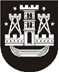 KLAIPĖDOS MIESTO SAVIVALDYBĖS TARYBASPRENDIMASDĖL KLAIPĖDOS miesto SAVIVALDYBĖS MERO Vytauto grubliausko DELEGAVIMO Į IŠORINIO KLAIPĖDOS VALSTYBINIO JŪRŲ UOSTO PLĖTROS PROJEKTO ĮGYVENDINIMO KOMISIJĄ2017 m. lapkričio 23 d. Nr. T2-266KlaipėdaVadovaudamasi Lietuvos Respublikos vietos savivaldos įstatymo 16 straipsnio 4 dalimi, Lietuvos Respublikos Vyriausybės įstatymo 27 straipsnio 5 dalimi ir atsižvelgdama į 2017 m. lapkričio 2 d. gautą Lietuvos Respublikos susisiekimo ministerijos raštą „Dėl merų delegavimo“, Klaipėdos miesto savivaldybės taryba nusprendžia:Deleguoti Klaipėdos miesto savivaldybės merą Vytautą Grubliauską į Išorinio Klaipėdos valstybinio jūrų uosto plėtros projekto įgyvendinimo komisiją.  Savivaldybės merasVytautas Grubliauskas